Firefighter Occupations 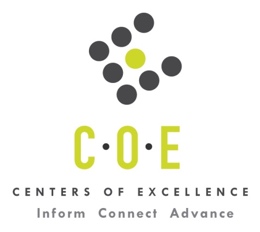 Labor Market Information ReportPrepared by the San Francisco Bay Center of Excellence for Labor Market ResearchNovember 2017RecommendationBased on all available data included in this report, there appears to be an undersupply of Firefighters (and Fire Inspectors and Investigators) compared to the demand for these occupations in the Bay region and the East Bay sub-region. The annual gap between demand and supply is about 565 in the region and 145 in the East Bay sub-region. This undersupply warrants the addition of the proposed Fire Academy program.This report also provides student outcomes data on employment and earnings for regional and sub-region Fire Academy programs compared to other community colleges in the state with Fire Academy programs. It is recommended that this data be reviewed to better understand how the regional and sub-regional student outcomes compare to other programs in the state.IntroductionThis report profiles Firefighting Occupations in the 12 county Bay Region and the East Bay (Alameda and Contra Costa counties) to help inform the decision regarding starting a new Fire Academy program at Las Positas College.Firefighters (SOC 33-2011): Control and extinguish fires or respond to emergency situations where life, property, or the environment is at risk. Duties may include fire prevention, emergency medical service, hazardous material response, search and rescue, and disaster assistance.Entry-Level Educational Requirement: Postsecondary nondegree awardTraining Requirement: Long-term on-the-job trainingPercentage of Community College Award Holders or Some Postsecondary Coursework: 62%Fire Inspectors and Investigators (SOC 33-2021): Inspect buildings and equipment to detect fire hazards and enforce state and local regulations. Conduct investigations to determine causes of fires and explosions.Entry-Level Educational Requirement: Postsecondary nondegree award Training Requirement: Moderate-term on-the-job trainingPercentage of Community College Award Holders or Some Postsecondary Coursework: 50%Occupational DemandTable 1. Employment Outlook for Fire Academy Occupations in Bay RegionSource: EMSI 2017.3
Bay Region includes Alameda, Contra Costa, Marin, Monterey, Napa, San Benito, San Francisco, San Mateo, Santa Clara, Santa Cruz, Solano and Sonoma CountiesTable 2. Employment Outlook for Fire Academy Occupations in East Bay Sub-RegionSource: EMSI 2017.3
East Bay Sub-Region includes Alameda and Contra Costa CountiesJob Postings in Bay Region and East Bay Sub-RegionTable 3. Number of Job Postings by Occupation for latest 12 months (Nov. 2016 – Oct. 2017)Source: Burning GlassTable 4. Top Job Titles for Fire Academy Occupations for latest 12 months (Nov. 2016 – Oct. 2017)Source: Burning GlassIndustry ConcentrationTable 5. Industries hiring Fire Academy occupations in Bay RegionSource: EMSI 2017.3Table 6. Top Employers Posting Jobs in Bay Region for latest 12 months (Nov. 2016 – Oct. 2017)Source: Burning GlassEducational SupplyTable 7. Number of Degrees and Certificates Conferred by Postsecondary Institutions and Headcount on 2133.50 Fire AcademySource: Data Mart and LaunchboardNOTE: Headcount of students who took one or more courses and Number of students who received an award is for 2015-16.  Certificates for Community Colleges is the annual average for 2014-17.  There are no Associate Degrees on this TOP code.Gap AnalysisThe labor market gap is large in the Bay region for these occupations with annual openings of 591 and annual supply of 24 community college students. This represents an undersupply of about 567 students. In the East Bay sub-region, the gap is also significant, with annual openings of 146 and annual supply of one award on TOP 2133.50 Fire Academy.  This represents an undersupply of 145 students. However, the supply number is inconclusive since there are nine colleges with students taking courses on the TOP code 2133.50 Fire Academy but only two of those colleges issuing awards on that TOP code. The other awards for those seven colleges are on 2133.00 Fire Technology for a total of 179 annual degrees and certificates. If you add those to the regional supply of 24, then you still have an undersupply of 388 in the Bay region and 45 in the East Bay.Student OutcomesLooking at Launchboard for employment outcomes data shows that students who took courses on the Fire Academy TOP code 2133.50 in the Bay Region did well in terms of employment outcomes as compared with the state or with students on all regional programs in 2014-15. The following highlights some of the results in Table 8:85% of students who exited and took courses on that TOP code earned a living wage in 2014-15 compared to 80% at the state level in Fire Academy and 51% in the Bay Region across all program areas. 100% of Chabot Fire Academy students were employed four quarters after exit.In the East Bay, students who took courses on that TOP code earned far lower quarterly wages two quarters after exit at $9,190 vs $29,285 for the region.Foothill’s students earned the highest quarterly wages in 2014-15 in the region at $38,625 as well as the highest percentage of students earning a living wage at 90%.Table 8. Four Employment Outcomes Metrics for Students Who Took Courses on TOP 2133.50 Fire Academy for 2014-15Source: LaunchboardSkills & CertificationsTable 9. Top Skills and Certifications for Fire Academy Occupations in the Bay Region (Nov 2016 – Oct 2017)Note: 53% of records have been excluded because they do not include a certification. As a result, the chart below may not be representative of the full sample.Source: Burning Glass
MethodologyOccupations for this report were identified by use of skills listed in O*Net descriptions and job descriptions in Burning Glass. Labor demand data is sourced from Economic Modeling Specialists International (EMSI) occupation data and Burning Glass job postings data. Educational supply and student outcomes data is retrieved from multiple sources, including CTE Launchboard and CCCCO Data Mart.SourcesO*Net OnlineLabor Insight/Jobs (Burning Glass) Economic Modeling Specialists International (EMSI)  CTE LaunchBoard www.calpassplus.org/Launchboard/ Statewide CTE Outcomes SurveyEmployment Development Department Unemployment Insurance DatasetLiving Insight Center for Community Economic DevelopmentChancellor’s Office MIS systemContactsFor more information, please contact:Karen Beltramo, Data Research Analyst, for Bay Area Community College Consortium (BACCC) and Centers of Excellence (CoE), karen@baccc.net or (831) 332-1253John Carrese, Director San Francisco Bay Center of Excellence for Labor Market Research (hosted at City College of San Francisco), jcarrese@ccsf.edu or (415) 452-5529Occupation 2016 Jobs2021 Jobs5-Yr Change5-Yr % Change5-YearAnnual10%MedianOccupation 2016 Jobs2021 Jobs5-Yr Change5-Yr % ChangeOpeningsOpeningsHourly WagesHourly WagesFirefighters6,8717,3424717%2,841568$22.80$40.25Fire Inspectors and Investigators182199179%11523$29.45$51.75Total7,0537,5414887%2,957591$22.95 $40.55 Occupation 2016 Jobs2021 Jobs5-Yr Change5-Yr % Change5-YearAnnual10%MedianOccupation 2016 Jobs2021 Jobs5-Yr Change5-Yr % ChangeOpeningsOpeningsHourly WageHourly WageFirefighters1,8271,906794%702140$31.25$44.75Fire Inspectors and Investigators495348%306$25.15$50.10Total1,8761,959834%731146$31.10 $44.90 OccupationBay RegionEast BayMunicipal Firefighters (33-2011.01)4712Fire Inspectors (33-2021.01)419Forest Firefighters (33-2011.02)72Total9523Common TitleBay RegionEast BayFirefighter348Fire and Life Safety Inspector72Fire Systems Inspector30Fire Technician30Industry – 6 Digit NAICS (North American Industry Classification) CodesJobs in Industry (2016)Jobs in Industry (2021)% Change (2016-21)% in Industry (2016)Local Government, Excluding Education and Hospitals (903999)6,6057,0647%93.7%State Government, Excluding Education and Hospitals (902999)84874%1.2%All Other Support Services (561990)8379 (5%)1.2%Federal Government, Civilian, Excluding Postal Service (901199)7978 (1%)1.1%Convention and Trade Show Organizers (561920)677918%1.0%Packaging and Labeling Services (561910)374624%0.5%R&D in the Physical, Engineering & Life Sciences except Biotech (541712)13148%0.2%EmployerBayEast BayEmployerBayEast BayJohnson Controls Incorporated85City Of Palo Alto30Api Group Incorporated50Jensen Hughes, Inc30Department Of The Army40San Francisco Public Utilities Commission30National Park Service40Santa Clara County Fire Department30Tyco42University Of California San Francisco30CollegeSub-RegionCC HeadcountCertificates or Other Credit AwardsChabotEast Bay340FoothillSilicon Valley3680HartnellSC & Monterey5470MerrittEast Bay850Los MedanosEast Bay341MissionSilicon Valley410MontereySC & Monterey900San MateoMid-Penisula630Santa RosaNorth Bay7323Total for Bay RegionTotal for Bay Region1,33524Total for East BayTotal for East Bay15312014-15Bay Region (All Programs)State (2133.50)Bay Region (2133.50)East Bay (2133.50)Top Performing College in Bay Region (2133.50)Top Performing College in Bay Region (2133.50)% Employed Four Quarters After Exit68%86%84%91%Chabot100%Median Earnings Two Quarters After Exit$12,640$27,330$29,285$9,190Foothill$38,625Median % Change in Earnings37%15%25%87%Monterey211%% of Students Earning a Living Wage51%80%85%61%Foothill90%SkillLatest 12 Mos. PostingsSkill Latest 12 Mos. PostingsCertification Latest 12 Mos. PostingsInspection46Microsoft Excel11Emergency Medical Technician (EMT)22Repair24Life Support9Firefighter14Schematic Diagrams16Microsoft Office8Certified Patient Account Technician11Fire Protection14Project Management8Paramedic Certification10Fire Suppression14Cardiopulmonary Resuscitation (CPR)7First Aid CPR AED6Wiring13Customer Service7NICET II6Hand Tools12Microsoft Word7Commercial Driver’s License5Electrical Systems11Public Health and Safety7Fire Inspector5